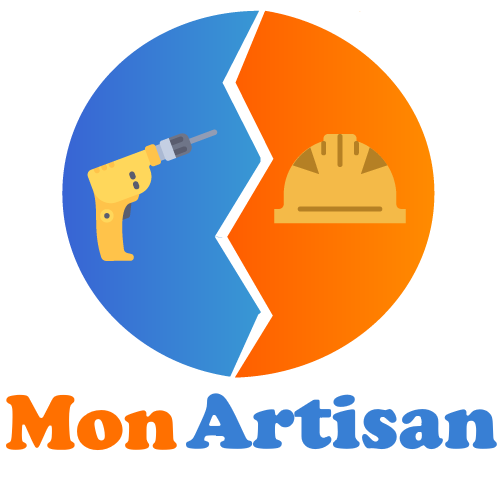 Entreprise Mon Artisan8 rue du Faubourg75000 ParisTél : 00.00.00.00.00E-mail : contact@monartisan.frSite web : quilefait.comConditions de règlement :Acompte de 20 % à la commande 492,80 €Acompte de 30 % au début des travaux  739,20 €Solde à la livraison, paiement comptant dès réceptionSi ce devis vous convient, merci de le retourner signé et complété de la mention « Bon pour accord et exécution du devis ».Désignation des travauxUnitéQtéCoût unitaireTotal HTNettoyage façade à haute pressionPréparation du support (montage et démontage échafaudage)U1400,00 €400,00 €Nettoyage haute pression sur une surface de 230 m² à l’aide d’un nettoyeur haute pression 206,8 barsm² 2308,00 €1840,00 €